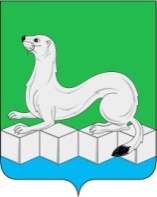 Российская ФедерацияИркутская областьАдминистрацияМуниципального районаУсольского районного муниципального образованияПОСТАНОВЛЕНИЕОт 03.07.2020г.							                               № 421р.п. БелореченскийО внесении изменений в муниципальную программу«Развитие сферы культуры Усольского района»на 2020-2025 годыВ связи с корректировкой объема бюджетных ассигнований на финансовое обеспечение реализации мероприятий муниципальной  программы «Развитие сферы культуры Усольского района» на 2020-2025 годы, в соответствии с главой 5 Порядка принятия решений о разработке, формировании, утверждении, реализации и оценки эффективности реализации муниципальных программ муниципального района Усольского районного муниципального образования, утвержденного постановлением администрации муниципального района Усольского районного муниципального образования от 21.02.2019г. №229 (с изменениями от 17.07.2019г. №708, от 14.04.2020г. №236), руководствуясь ст. 6, 22 и 46 Устава Усольского районного муниципального образования, администрация муниципального района Усольского районного муниципального образования ПОСТАНОВЛЯЕТ:1.Внести изменения в муниципальную программу «Развитие сферы культуры Усольского района» на 2020-2025 годы, утверждённую постановлением администрации муниципального района Усольского районного муниципального образования от 01.11.2019г. № 1100 (с изменениями от 10.01.2020г. №6, от 02.04.2020г. №205), следующего содержания:1.1.в паспорте муниципальной программы графу  «Объемы финансирования муниципальной программы по источникам и срокам» изложить в следующей редакции:1.2.раздел 6. «Объемы финансирования муниципальной программы по источникам и срокам» изложить в следующей редакции:«Общий объем финансирования на 2020-2025 годы составляет 573 035,43 тыс. руб., в том числе по годам:2020год - 103 540,48 тыс. руб.,2021год - 94 819,15 тыс. руб.,2022год - 93 668,95 тыс. руб.,2023год - 93 668,95 тыс. руб.,2024год - 93 668,95 тыс. руб.,2025год - 93 668,95 тыс. руб.,из них средства бюджета  Иркутской области 294 413,50 тыс. руб., в том числе по годам:           2020год - 51 682,10 тыс. руб.,           2021год - 51 014,20 тыс. руб.,           2022год - 47 929,30 тыс. руб.,           2023год - 47 929,30 тыс. руб.,           2024год - 47 929,30 тыс. руб.,           2025год - 47 929,30 тыс. руб.,из них средства  бюджета МР УРМО 278 621,93 тыс. руб., в том числе по годам:2020год - 51 858,38 тыс. руб.,2021год - 43 804,95 тыс. руб.,2022год - 45 739,65 тыс. руб.,2023год - 45 739,65 тыс. руб.,2024год - 45 739,65 тыс. руб.,2025год - 45 739,65 тыс. руб.Финансирование мероприятий представлено в приложениях 3,4 к муниципальной программе.Обоснование затрат, необходимых для реализации мероприятий программы, представлено в приложении 5 к муниципальной программе.Механизмы привлечения денежных средств из бюджета Иркутской области представлены в тексте подпрограмм муниципальной программы.»1.3.в подпрограмме 1 «Развитие культурно-досуговых учреждений, народного творчества, народных промыслов и ремесел»:1.3.1.в паспорте подпрограммы графу «Объемы финансирования подпрограммы по источникам и срокам» изложить в следующей редакции:1.3.2.раздел 6. «Объемы финансирования подпрограммы по источникам и срокам» изложить в следующей редакции:«Общий объем финансирования  подпрограммы на 2020-2025 годы составляет  235 534,17  тыс. руб., в том числе по годам:2020год -  42 387,17 тыс. руб.,2021год -  39 697,11 тыс. руб.,2022год -  38 362,47 тыс. руб.,2023год -  38 362,47 тыс. руб.,2024год -  38 362,47 тыс. руб.,2025год -  38 362,47 тыс. руб.,из них средства бюджета  Иркутской области 183 890,52 тыс. руб., в том числе по годам:2020год -  33 030,32 тыс. руб.,2021год -  31 092,20 тыс. руб.,2022год -  29 942,00 тыс. руб.,2023год -  29 942,00 тыс. руб.,2024год -  29 942,00 тыс. руб.,2025год -  29 942,00 тыс. руб.,из них средства  бюджета  МР УРМО 51 643,65 тыс. руб., в том числе по годам:2020год -  9 356,85 тыс. руб.,2021год -  8 604,91 тыс. руб.,2022год -  8 420,47 тыс. руб.,2023год -  8 420,47 тыс. руб.,2024год -  8 420,47 тыс. руб.,2025год -  8 420,47 тыс. руб.Финансирование мероприятий представлено в приложениях 3,4 к муниципальной программе.Обоснование затрат, необходимых для реализации мероприятий подпрограммы, представлено в приложении 5 к муниципальной программе.Механизмы привлечения денежных средств из бюджета Иркутской области определены:- по мероприятию 1.2.2. «Проведение текущих и капитальных ремонтов в культурно-досуговых учреждениях» Постановлением Правительства Иркутской области от 06.11.2018г. №815-пп «Об утверждении государственной программы Иркутской области «Развитие культуры» на 2019-2024годы»;- по мероприятию 1.2.4. «Софинансирование на реализацию мероприятий проекта «Народные инициативы» Постановлением Правительства Иркутской области от 12.11.2018г. №828-пп «Об утверждении государственной программы Иркутской области «Экономическое развитие и инновационная экономия» на 2019-2024 годы»;- по мероприятию 1.2.5. «Восстановление мемориальных сооружений и объектов, увековечивающих память погибших при защите Отечества» Постановлением Правительства Иркутской области от 21.04.2020г. №270-пп «О предоставлении в 2020г. иных межбюджетных трансфертов на восстановление мемориальных сооружений и объектов, увековечивающих память  погибших при защите Отечества»;- по мероприятию 1.7. «Обеспечение деятельности культурно-досуговых учреждений» Постановлением Правительства Иркутской области  от 26 октября 2018 г. №769-пп «Об утверждении государственной программы Иркутской области «Управление государственными финансами Иркутской области».»1.4.в подпрограмме 2 «Развитие библиотечного дела»:1.4.1.в паспорте подпрограммы графу «Объем финансирования подпрограммы по источникам и срокам» изложить в следующей редакции:1.4.2.раздел 6. «Объемы финансирования подпрограммы по источникам и срокам» изложить в следующей редакции:«Общий объем финансирования подпрограммы  на 2020-2025 годы составляет 46 447,58 тыс. руб., в том числе по годам:2020год -  10 305,70 тыс. руб.,2021год -  7 228,38 тыс. руб.,2022год -  7 228,38 тыс. руб.,2023год -  7 228,38 тыс. руб.,2024год -  7 228,38 тыс. руб.,2025год -  7 228,38 тыс. руб.,из них средства бюджета  Иркутской области 35 219,73 тыс. руб., в том числе по годам:2020год -  5 851,12 тыс. руб.,2021год -  5 858,09 тыс. руб.,2022год -  5 877,63 тыс. руб.,2023год -  5 877,63 тыс. руб.,2024год -  5 877,63 тыс. руб.,2025год -  5 877,63 тыс. руб.,из них средства бюджета  МР УРМО 11 227,85 тыс. руб., в том числе по годам:2020год -  4 454,58 тыс. руб.,2021год -  1 370,29 тыс. руб.,2022год -  1 350,75 тыс. руб.,2023год -  1 350,75 тыс. руб.,2024год -  1 350,75 тыс. руб.,2025год -  1 350,75 тыс. руб.Финансирование мероприятий представлено в приложениях 3,4 к муниципальной программе.Обоснование затрат, необходимых для реализации мероприятий подпрограммы, представлено в приложении 5 к муниципальной программе.Механизмы привлечения денежных средств из  бюджета Иркутской области определены:          - по мероприятию 2.2.4. «Комплектование книжных фондов библиотек  Усольского района» Постановлением Правительства Иркутской области от 11.12.2019г. №1060-пп  «Об утверждении положения о предоставлении субсидий из областного бюджета местным бюджетам в целях софинансирования расходных обязательств муниципальных образований иркутской области на комплектование книжных фондов муниципальных общедоступных библиотек;- по мероприятию 2.7. «Обеспечение деятельности библиотек Усольского района» Постановлением Правительства Иркутской области от 26 октября 2018 г. №769-пп «Об утверждении государственной программы Иркутской области «Управление государственными финансами Иркутской области».»1.5.в подпрограмме3 «Развитие системы дополнительного образования»:1.5.1.в паспорте подпрограммы графу «Объемы финансирования подпрограммы по источникам и срокам» изложить в следующей редакции:1.5.2.раздел 6. «Объемы финансирования подпрограммы по источникам и срокам» изложить в следующей редакции:«Общий объем финансирования подпрограммы  на 2020-2025 годы составляет 291 053,67 тыс. руб., в том числе по годам:2020год -  50 847,60 тыс. руб.,2021год -  47 893,66 тыс. руб.,2022год -  48 078,10 тыс. руб.,2023год -  48 078,10 тыс. руб.,2024год -  48 078,10 тыс. руб.,2025год -  48 078,10 тыс. руб.,из них средства бюджета Иркутской области 75 303,25 тыс. руб., в том числе по годам:2020год -  12 800,66 тыс. руб.,2021год -  14 063,91 тыс. руб.,2022год -  12 109,67 тыс. руб.,2023год -  12 109,67 тыс. руб.,2024год -  12 109,67 тыс. руб.,2025год -  12 109,67 тыс. руб.,из них средства  бюджета МР УРМО  215 750,42 тыс. руб., в том числе по годам:2020год -  38 046,94 тыс. руб.,2021год -  33 829,75 тыс. руб.,2022год -  35 968,43 тыс. руб.,2023год -  35 968,43 тыс. руб.,2024год -  35 968,43 тыс. руб.,2025год -  35 968,43 тыс. руб.Финансирование мероприятий представлено в приложениях 3,4 к муниципальной программе.Обоснование затрат, необходимых для реализации мероприятий подпрограммы, представлено в приложении 5 к муниципальной программе.Механизмы привлечения денежных средств из бюджета Иркутской области определены:- по мероприятию 3.2.4. «Софинансирование на реализацию мероприятий проекта «Народные инициативы» Постановлением Правительства Иркутской области от 12.11.2018г. №828-пп «Об утверждении государственной программы иркутской области «Экономическое развитие и инновационная экономия» на 2019-2024 годы»;- по мероприятию 1.7. «Обеспечение деятельности учреждений дополнительного образования» Постановлением  Правительства Иркутской области от 26 октября 2018 г. №769-пп «Об утверждении государственной программы Иркутской области «Управление государственными финансами Иркутской области».»	1.6.Приложения 3,4,5 к муниципальной программе изложить в новой редакции (прилагаются).	2.Отделу по организационной работе администрации муниципального района Усольского районного муниципального образования (Пономарева С.В.) опубликовать настоящее постановление в газете «Официальный вестник Усольского района» и в сетевом издании «Официальный сайт администрации Усольского района» в информационно-телекоммуникационной сети «Интернет» (www.usolie-raion.ru).	3.Настоящее постановление вступает в силу после дня его официального опубликования.	4.Контроль за исполнением настоящего постановления возложить на первого заместителя мэра И.М. Дубенкову.Мэр муниципального районаУсольского районного муниципального образования						В.И.Матюха    ИСПОЛНИТЕЛЬ:СОГЛАСОВАНО:Заместитель мэра- председатель Комитета РАССЫЛКА1- Дело1- Отдел культуры и молодежной политики1- Комитет по экономике и финансам1- МКУ «Управление»Приложение 3 к муниципальной программе «Развитие сферы культуры Усольского района», 		утвержденной постановлением  администрации муниципального района Усольского  районного муниципального образования от 01.11.2019г. №1100Ресурсное обеспечение реализации муниципальной программы за счет средств бюджета муниципального района Усольского районного муниципального образования«Развитие сферы  культуры Усольского района» Приложение 4 к муниципальной программе «Развитие сферы культуры Усольского района», утвержденной постановлением  администрации муниципального района Усольского  районного муниципального образования от 01.11.2019г. №1100Прогнозная (справочная) оценка ресурсного обеспечения реализации муниципальной программы за счет всех источников финансирования«Развитие сферы  культуры Усольского района» Приложение 5 к муниципальной программе «Развитие сферы культуры Усольского района», утвержденной постановлением  администрации муниципального района Усольского  районного муниципального образования от 01.11.2019г. №1100Обоснование затрат по мероприятиям муниципальной программы «Развитие сферы культуры Усольского района»Объемы финансирования муниципальной программы по источникам и срокамОбщий объем финансирования на 2020-2025 годы составляет 573 035,43 тыс. руб., в том числе по годам:2020 год-103 540,48 тыс. руб.,2021год - 94 819,15 тыс. руб.,2022год - 93 668,95 тыс. руб.,2023год - 93 668,95 тыс. руб.,2024год - 93 668,95 тыс. руб.,2025год - 93 668,95 тыс. руб.,из них средства  бюджета Иркутской области 294 413,50 тыс. руб., в том числе по годам:2020год - 51 682,10 тыс. руб.,2021год - 51 014,20 тыс. руб.,2022год - 47 929,30 тыс. руб.,2023год - 47 929,30 тыс. руб.,2024год - 47 929,30 тыс. руб.,2025год - 47 929,30 тыс. руб.,из них средства бюджета  МР УРМО 278 621,93 тыс. руб., в том числе по годам:2020год - 51 858,38 тыс. руб.,2021год - 43 804,95 тыс. руб.,2022год - 45 739,65 тыс. руб.,2023год - 45 739,65 тыс. руб.,2024год - 45 739,65 тыс. руб.,2025год - 45 739,65 тыс. руб.Объемы финансирования подпрограммы по источникам и срокамОбщий объем финансирования  подпрограммы на 2020-2025 годы составляет  235 534,17 тыс. руб., в том числе по годам:2020год -  42 387,17 тыс. руб.,2021год -  39 697,11 тыс. руб.,2022год -  38 362,47 тыс. руб.,2023год -  38 362,47 тыс. руб.,2024год -  38 362,47 тыс. руб.,2025год -  38 362,47 тыс. руб.,из них средства бюджета Иркутской области 183 890,52 тыс. руб., в том числе по годам:2020год -  33 030,32 тыс. руб.,2021год -  31 092,20 тыс. руб.,2022год -  29 942,00 тыс. руб.,2023год -  29 942,00 тыс. руб.,2024год -  29 942,00 тыс. руб.,2025год -  29 942,00 тыс. руб.,из них средства бюджета  МР УРМО 51 643,65 тыс. руб., в том числе по годам:2020год -  9 356,85 тыс. руб.,2021год -  8 604,91 тыс. руб.,2022год -  8 420,47 тыс. руб.,2023год -  8 420,47 тыс. руб.,2024год -  8 420,47 тыс. руб.,2025год -  8 420,47 тыс. руб.Объемы финансирования подпрограммы по источникам и срокамОбщий объем финансирования подпрограммы  на 2020-2025 годы составляет 46 447,58 тыс. руб., в том числе по годам:2020год -  10 305,70 тыс. руб.,2021год -  7 228,38 тыс. руб.,2022год -  7 228,38 тыс. руб.,2023год -  7 228,38 тыс. руб.,2024год -  7 228,38 тыс. руб.,2025год -  7 228,38 тыс. руб.,из них средства  бюджета Иркутской области 35 219,73 тыс. руб., в том числе по годам:2020год -  5 851,12 тыс. руб.,2021год -  5 858,09 тыс. руб.,2022год -  5 877,63 тыс. руб.,2023год -  5 877,63 тыс. руб.,2024год -  5 877,63 тыс. руб.,2025год -  5 877,63 тыс. руб.,из них средства  бюджета МР УРМО 11 227,85 тыс. руб., в том числе по годам:2020год -  4 454,58 тыс. руб.,2021год -  1 370,29 тыс. руб.,2022год -  1 350,75 тыс. руб.,2023год -  1 350,75 тыс. руб.,2024год -  1 350,75 тыс. руб.,2025год -  1 350,75 тыс. руб.Объемы финансирования подпрограммы по источникам и срокамОбщий объем финансирования подпрограммы  на 2020-2025 годы составляет 291 053,67 тыс. руб., в том числе по годам:2020год -  50 847,60 тыс. руб.,2021год -  47 893,66 тыс. руб.,2022год -  48 078,10 тыс. руб.,2023год -  48 078,10 тыс. руб.,2024год -  48 078,10  тыс. руб.,2025год -  48 078,10  тыс. руб.,из них средства бюджета  Иркутской области 75 303,25 тыс. руб., в том числе по годам:2020год -  12 800,66 тыс. руб.,2021год -  14 063,91 тыс. руб.,2022год -  12 109,67 тыс. руб.,2023год -  12 109,67 тыс. руб.,2024год -  12 109,67 тыс. руб.,2025год -  12 109,67 тыс. руб.,из них средства бюджетаМР УРМО  215 750,42 тыс. руб., в том числе по годам:2020год -  38 046,94 тыс. руб.,2021год -  33 829,75 тыс. руб.,2022год -  35 968,43 тыс. руб.,2023год -  35 968,43 тыс. руб.,2024год -  35 968,43 тыс. руб.,2025год -  35 968,43 тыс. руб.Заместитель главногобухгалтера  МКУ «Управление»тел.: 8(39543) 21-2-66__________________________________________Е.А. Даурцеваподписьподписьдата  Первый заместитель    мэра района______________________________И.М. Дубенковаподписьдата по экономике и     финансам ______________________________Н. А. Касимовскаяподписьдата Руководитель аппарата______________________________Е. Н. РусаковаподписьдатаНачальник отдела по правовой, кадровой работе   и      муниципальной службы______________________________Т.Б. ТкачёваподписьдатаНачальник отдела культуры и молодежной политики______________________________И.В. Журавскаяподписьдата№ п/пНаименование муниципальной программы, подпрограммы, основного мероприятия, мероприятияИсполнительРасходы (тыс. руб.), годыРасходы (тыс. руб.), годыРасходы (тыс. руб.), годыРасходы (тыс. руб.), годыРасходы (тыс. руб.), годыРасходы (тыс. руб.), годыРасходы (тыс. руб.), годы№ п/пНаименование муниципальной программы, подпрограммы, основного мероприятия, мероприятияИсполнитель2020 год2021 год2022 год2023 год2024 год2025 годВсего12345678910Муниципальная программа «Развитие сферы культуры Усольского района»Отдел культуры и молодёжной политики администрации муниципального района Усольского районного муниципального образования51 858,3843 804,9545 739,6545 739,6545 739,6545 739,65278 621,931.Подпрограмма 1 «Развитие культурно-досуговых учреждений, народного творчества, народных промыслов и ремесел»Отдел культуры и молодёжной политики администрации муниципального района Усольского районного муниципального образования9 356,858 604,918 420,478 420,478 420,478 420,4751 643,651.1.Основное мероприятие 1 «Организация и проведение районных культурно-досуговых мероприятий»:Отдел культуры и молодёжной политики администрации муниципального района Усольского районного муниципального образования1 089,461 830,001 830,001 830,001 830,001 830,0010 239,461.1.1.Мероприятие 1. Мероприятия патриотической направленности (День Усольского района, День работников сельского хозяйства, фестиваль «Воинское братство» и другие)969,461 710,001 710,001 710,001 710,001 710,009 519,461.1.2.Мероприятие 2. Мероприятия, направленные на поддержку семьи и детства (конкурс «Почетная семья Усольского района» и другие)10,0010,0010,0010,0010,0010,0060,001.1.3.Мероприятие 3. Мероприятия духовно-нравственной направленности (фестиваль «Играй, гармонь Усольская!», фестиваль «Театральная деревня» и другие»)40,0040,0040,0040,0040,0040,00240,001.1.4.Мероприятие 4. Фестивали, конкурсы (фестиваль «Оранжевое лето!», фестиваль «Наша Армия сильна», конкурс программ летнего отдыха, и другие)35,0035,0035,0035,0035,0035,00210,001.1.5.Мероприятие 5. Чествование учреждений, творческих коллективов  в связи с юбилейными датами35,0035,0035,0035,0035,0035,00210,001.2.Основное мероприятие 2 «Модернизация культурно-досуговых учреждений»:Отдел культуры и молодёжной политики администрации муниципального района Усольского районного муниципального образования4 101,704 009,123 824,673 824,673 824,673 824,6723 409,511.2.1.Мероприятие 1. Приобретение основных средств372,20559,45372,20372,20372,20372,202 420,451.2.2.Мероприятие 2. Проведение текущих и капитальных ремонтов в культурно-досуговых учреждениях2 320,123 022,693 025,493 025,493 025,493 025,4917 444,781.2.3.Мероприятие 3. Проведение  мероприятий по  энергосбережению и повышению энергетической эффективности:20,0020,0020,0020,0020,0020,00120,001.2.3.1.Мероприятие 3.1. Промывка и опрессовка систем отопления20,0020,0020,0020,0020,0020,00120,001.2.4.Мероприятие 4. Софинансирование на реализацию мероприятий проекта «Народные инициативы»406,98406,98406,98406,98406,98406,982 441,881.2.5.Мероприятие 5. Восстановление мемориальных сооружений и объектов, увековечивающих память погибших при защите Отечества982,400,000,000,000,000,00982,401.3.Основное мероприятие 3 «Улучшение условий и охраны труда, обеспечение санитарно-эпидемиологического режима в культурно-досуговых учреждениях»:Отдел культуры и молодёжной политики администрации муниципального района Усольского районного муниципального образования224,00224,00224,00224,00224,00224,001 344,001.3.1.Мероприятие 1. Организация проведения обязательных предварительных и периодических медицинских осмотров  работников учреждений                                                   192,50192,50192,50192,50192,50192,501 155,001.3.2.Мероприятие 2. Обучение руководителей, специалистов по ОТ7,507,507,507,507,507,5045,001.3.3.Мероприятие 3. Приобретение средств индивидуальной защиты (СИЗ)24,0024,0024,0024,0024,0024,00144,001.4.Основное мероприятие  4 «Обеспечение пожарной безопасности в культурно-досуговых учреждениях»:Отдел культуры и молодёжной политики администрации муниципального района Усольского районного муниципального образования92,0022,1022,1022,1022,1022,10202,481.4.1.Мероприятие 1. Проведение противопожарных мероприятий в культурно-досуговых учреждениях:92,0022,1022,1022,1022,1022,10202,481.4.1.1.Мероприятие 1.1. Огнезащитная обработка  декораций, сценического оформления, одежды сцены, кровли и  перекрытий24,003,603,603,603,603,6042,001.4.1.2.Мероприятие 1.2. Проведение лабораторных исследований огнезащитной обработки,12,005,005,005,005,005,0037,001.4.1.3.Мероприятие 1.3. Техническое обслуживание, монтаж  и ремонт систем автоматической пожарной сигнализации и  первичных средств пожаротушения                                                                  17,002,002,002,002,002,0026,981.4.1.4.Мероприятие 1.4. Проведение замеров сопротивления изоляции проводов33,007,007,007,007,007,0068,001.4.1.5.Мероприятие 1.5. Обучение руководителей и специалистов   культурно-досуговых учреждений пожарно-техническому минимуму6,004,504,504,504,504,5028,501.5.Основное мероприятие 5 «Повышение профессионального уровня специалистов культурно-досуговых учреждений»:Отдел культуры и молодёжной политики администрации муниципального района Усольского районного муниципального образования55,00120,00120,00120,00120,00120,00655,001.5.1.Мероприятие 1. Обучение на курсах повышения квалификации55,00120,00120,00120,00120,00120,00655,001.6.Основное мероприятие  6 «Обеспечение доступности услуг культурно-досуговых учреждений для лиц с ограниченными возможностями здоровья»:Отдел культуры и молодёжной политики администрации муниципального района Усольского районного муниципального образования50,0050,0050,0050,0050,0050,00300,001.6.1.Мероприятие 1. Приобретение, монтаж и установка специального  оборудования для лиц с ограниченными возможностями здоровья50,0050,0050,0050,0050,0050,00300,001.7.Основное мероприятие  7 «Обеспечение деятельности культурно-досуговых учреждений»Отдел культуры и молодёжной политики администрации муниципального района Усольского районного муниципального образования3 744,702 349,702 349,702 349,702 349,702 349,7015 493,211.7.1.Мероприятие 1. Финансовое обеспечение муниципального задания на оказание муниципальных слуг (выполнение работ)3 744,702 349,702 349,702 349,702 349,702 349,7015 493,212.Подпрограмма 2 «Развитие библиотечного дела»Отдел культуры и молодёжной политики администрации муниципального района Усольского районного муниципального образования4 454,581 370,291 350,751 350,751 350,751 350,7511 227,852.1.Основное мероприятие 1 «Организация и проведение культурно-просветительских мероприятий»:Отдел культуры и молодёжной политики администрации муниципального района Усольского районного муниципального образования112,4012,4012,4012,4012,4012,40174,402.1.1.Мероприятие 1. Организация и проведение мероприятий, направленных на  формирование устойчивого интереса к чтению112,4012,4012,4012,4012,4012,40174,402.2.Основное мероприятие  2 «Модернизация библиотек Усольского района»:Отдел культуры и молодёжной политики администрации муниципального района Усольского районного муниципального образования3 350,50353,57353,57353,57353,57353,575 118,362.2.1.Мероприятие 1. Приобретение основных средств89,0089,0089,0089,0089,0089,00534,002.2.2.Мероприятие 2. Проведение текущих и капитальных ремонтов 3 000,000,000,000,000,000,003 000,002.2.3.Мероприятие 3.Проведение  мероприятий по  энергосбережению и повышению энергетической эффективности:20,0020,0020,0020,0020,0020,00120,002.2.3.1.Мероприятие 3.1. Ремонт систем отопления, замена и утепление входных дверей, модернизация котлов5,005,005,005,005,005,0030,002.2.3.2.Мероприятие 3.2. Модернизация системы освещения15,0015,0015,0015,0015,0015,0090,002.2.4.Мероприятие 4. Комплектование книжных фондов библиотек Усольского района»:181,38189,57189,57189,57189,57189,571 129,242.2.4.1.Мероприятие 4.1. Комплектование книжных фондов и электронных изданий106,50109,57109,57109,57109,57109,57654,362.2.4.2.Мероприятие 4.2. Подписка на периодические издания74,8880,0080,0080,0080,0080,00474,882.2.5.Мероприятие 5. Техническая поддержка программы «Ирбис»60,1255,0055,0055,0055,0055,00335,122.3.Основное мероприятие 3 «Улучшение условий и охраны труда, обеспечение санитарно-эпидемиологического режима в библиотеках Усольского района»:Отдел культуры и молодёжной политики администрации муниципального района Усольского районного муниципального образования14,5014,5014,5014,5014,5014,5087,002.3.1.Мероприятие 1. Организация проведения обязательных предварительных и периодических медицинских осмотров  работников библиотек                                                  12,0012,0012,0012,0012,0012,0072,002.3.2.Мероприятие 2. Обучение руководителей, специалистов по ОТ2,502,502,502,502,502,5015,002.4.Основное мероприятие 4 «Обеспечение пожарной безопасности в библиотеках  Усольского района»:Отдел культуры и молодёжной политики администрации муниципального района Усольского районного муниципального образования21,0049,8049,8049,8049,8049,80270,002.4.1.Мероприятие 1. Проведение противопожарных мероприятий в библиотеках Усольского района:21,0049,8049,8049,8049,8049,80270,002.4.1.1.Мероприятие 1.1. Техническое обслуживание, монтаж  и ремонт систем автоматической пожарной сигнализации и  первичных средств пожаротушения                                                                                  2,0030,8030,8030,8030,8030,80156,002.4.1.2.Мероприятие 1.2. Приобретение первичных средств пожаротушения, противопожарного инвентаря,  наглядных пособий по противопожарной безопасности, планов эвакуаций                                                  5,005,005,005,005,005,0030,002.4.1.3.Мероприятие 1.3. Проведение замеров сопротивления изоляции проводов10,0010,0010,0010,0010,0010,0060,002.4.1.4.Мероприятие 1.4. Обучение руководителя  и специалистов библиотек Усольского района пожарно-техническому минимуму4,004,004,004,004,004,0024,002.5.Основное мероприятие 5 «Повышение профессионального уровня специалистов библиотек Усольского района»:Отдел культуры и молодёжной политики администрации муниципального района Усольского районного муниципального образования10,0010,0010,0010,0010,0010,0060,002.5.1.Мероприятие 1. Обучение на курсах повышения квалификации 10,0010,0010,0010,0010,0010,0060,002.6.Основное мероприятие  6 «Обеспечение доступности услуг  библиотек Усольского района для лиц с ограниченными возможностями здоровья»:Отдел культуры и молодёжной политики администрации муниципального района Усольского районного муниципального образования30,0030,0030,0030,0030,0030,00180,002.6.1.Мероприятие 1. Приобретение, монтаж и установка специального  оборудования для лиц с ограниченными возможностями здоровья30,0030,0030,0030,0030,0030,00180,002.7.Основное мероприятие 7 «Обеспечение деятельности библиотек Усольского района»:Отдел культуры и молодёжной политики администрации муниципального района Усольского районного муниципального образования916,18900,02880,47880,47880,47880,475 338,092.7.1.Мероприятие 1. Финансовое обеспечение муниципального задания на оказание муниципальных слуг (выполнение работ)916,18900,02880,47880,47880,47880,475 338,093.Подпрограмма 3 «Развитие системы дополнительного образования»Отдел культуры и молодёжной политики администрации муниципального района Усольского районного муниципального образования38 046,9433 829,7535 968,4335 968,4335 968,4335 968,43215 750,423.1.Основное мероприятие  1 «Организация и проведение мероприятий, направленных на выявление талантливых детей и молодежи»:Отдел культуры и молодёжной политики администрации муниципального района Усольского районного муниципального образования144,00144,00144,00144,00144,00144,00864,003.1.1.Мероприятие 1. Организация и проведение  конкурсов, выставок,  фестивалей,  олимпиад и др.34,0034,0034,0034,0034,0034,00204,003.1.2.Мероприятие 2. Присуждение стипендии мэра талантливым детям, имеющим достижения10,0010,0010,0010,0010,0010,0060,003.1.3.Мероприятие 3. Проведение районной творческой экспедиции учащихся Детских школ искусств100,00100,00100,00100,00100,00100,00600,003.2.Основное мероприятие 2 «Модернизация учреждений дополнительного образования»:Отдел культуры и молодёжной политики администрации муниципального района Усольского районного муниципального образования3 943,282 618,582 803,022 803,022 803,022 803,0217 773,933.2.1.Мероприятие 1. Приобретение основных средств1 572,511 194,251 378,691 378,691 378,691 378,698 281,513.2.2.Мероприятие 2. Проведение текущих и капитальных ремонтов в учреждениях дополнительного образования2 221,051 274,681 274,681 274,681 274,681 274,688 594,453.2.3.Мероприятие 3. Проведение  мероприятий по  энергосбережению и повышению энергетической эффективности:95,0095,0095,0095,0095,0095,00570,003.2.3.1.Мероприятие 3.1. Промывка и опрессовка систем отопления 80,0080,0080,0080,0080,0080,00480,003.2.3.2.Мероприятие 3.2. Приобретение энергосберегающих ламп15,0015,0015,0015,0015,0015,0090,003.2.4.Мероприятие 4. Софинансирование на реализацию мероприятий проекта «Народные инициативы»54,7254,6554,6554,6554,6554,65327,973.3.Основное мероприятие  3 «Улучшение условий и охраны труда, обеспечение санитарно-эпидемиологического режима в учреждениях дополнительного образования»:Отдел культуры и молодёжной политики администрации муниципального района Усольского районного муниципального образования275,80275,80275,80275,80275,80275,801 654,803.3.1.Мероприятие 1. Организация проведения обязательных предварительных и периодических медицинских осмотров  работников учреждений  дополнительного 263,80263,80263,80263,80263,80263,801 582,803.3.2.Мероприятие 2. Проведение специальной оценки условий труда                                                                       2,002,002,002,002,002,0012,003.3.3.Мероприятие 3. Обучение руководителей, специалистов по ОТ10,0010,0010,0010,0010,0010,0060,003.4.Основное мероприятие  4 «Обеспечение пожарной безопасности в учреждениях дополнительного образования»:Отдел культуры и молодёжной политики администрации муниципального района Усольского районного муниципального образования169,17116,80116,80116,80116,80116,80753,173.4.1.Мероприятие 1. Проведение противопожарных мероприятий в учреждениях дополнительного образования:169,17116,80116,80116,80116,80116,80753,173.4.1.1.Мероприятие 1.1. Проведение лабораторных исследований огнезащитной обработки32,1337,0037,0037,0037,0037,00217,133.4.1.2.Мероприятие 1.2. Техническое обслуживание, монтаж  и ремонт систем автоматической пожарной сигнализации и  первичных средств пожаротушения                                                                         81,9721,5021,5021,5021,5021,50189,473.4.1.3.Мероприятие 1.3. Приобретение первичных средств пожаротушения,  противопожарного инвентаря;  наглядных пособий по противопожарной безопасности, планов эвакуаций8,8014,8014,8014,8014,8014,8082,803.4.1.4.Мероприятие 1.4. Проведение замеров сопротивления изоляции проводов31,8727,0027,0027,0027,0027,00166,873.4.1.5.Мероприятие 1.5. Обучение руководителей и специалистов  учреждений дополнительного образования  пожарно-техническому минимуму14,4016,5016,5016,5016,5016,5096,903.5.Основное мероприятие  5 «Повышение профессионального уровня специалистов учреждений дополнительного образования»:Отдел культуры и молодёжной политики администрации муниципального района Усольского районного муниципального образования92,84104,00104,00104,00104,00104,00612,843.5.1.Мероприятие 1. Обучение  руководителей и специалистов на курсах повышения квалификации92,84104,00104,00104,00104,00104,00612,843.7.Основное мероприятие 7 «Обеспечение деятельности учреждений дополнительного образования»:Отдел культуры и молодёжной политики администрации муниципального района Усольского районного муниципального образования33 421,8530 570,5732 524,8132 524,8132 524,8132 524,81194 091,683.7.1.Мероприятие 1. Финансовое обеспечение муниципального задания на оказание муниципальных слуг (выполнение работ)33 421,8530 570,5732 524,8132 524,8132 524,8132 524,81194 091,68Наименование муниципальной программы, подпрограммы, основного мероприятия, мероприятияИсточник финансированияРасходы (тыс. руб.), годыРасходы (тыс. руб.), годыРасходы (тыс. руб.), годыРасходы (тыс. руб.), годыРасходы (тыс. руб.), годыРасходы (тыс. руб.), годыРасходы (тыс. руб.), годыНаименование муниципальной программы, подпрограммы, основного мероприятия, мероприятияИсточник финансирования2020 год2021 год2022 год2023 год2024 год2025 годвсегоМеханизм привлечения средствНаименование муниципальной программы, подпрограммы, основного мероприятия, мероприятияИсточник финансирования2020 год2021 год2022 год2023 год2024 год2025 годвсегоМеханизм привлечения средств1234567891011Муниципальная программа «Развитие сферы культуры Усольского района»всего103 540,4894 819,1593 668,9593 668,9593 668,9593 668,95573 035,43Муниципальная программа «Развитие сферы культуры Усольского района»областной бюджет51 682,1051 014,2047 929,3047 929,3047 929,3 47 929,30294 413,50Муниципальная программа «Развитие сферы культуры Усольского района»местный бюджет51 858,3843 804,9545 739,6545 739,6545 739,6545 739,65278 621,931.Подпрограмма 1 «Развитие культурно-досуговых учреждений, народного творчества, народных промыслов и ремесел»всего42 387,1739 697,1138 362,4738 362,4738 362,4738 362,47235 534,171.областной бюджет33 030,3231 092,2029 942,0029 942,0029 942,0029 942,00183 890,521.местный бюджет9 356,858 604,918 420,478 420,478 420,478 420,4751 643,651.1.Основное мероприятие 1 «Организация и проведение районных культурно-досуговых мероприятий»:всего1 089,461 830,001 830,001 830,001 830,001 830,0010 239,461.1.местный бюджет1 089,461 830,001 830,001 830,001 830,001 830,0010 239,461.1.1.Мероприятие 1. Мероприятия патриотической направленности (День Усольского района, День работников сельского хозяйства, фестиваль «Воинское братство» и другие)всего969,461 710,001 710,001 710,001 710,001 710,009 519,461.1.1.местный бюджет969,461 710,001 710,001 710,001 710,001 710,009 519,461.1.2.Мероприятие 2. Мероприятия, направленные на поддержку семьи и детства (конкурс «Почетная семья Усольского района» и другие)всего10,0010,0010,0010,0010,0010,0060,001.1.2.местный бюджет10,0010,0010,0010,0010,0010,0060,001.1.3.Мероприятие 3. Мероприятия духовно-нравственной направленности (фестиваль «Играй, гармонь Усольская!», фестиваль «Театральная деревня» и другие»)всего40,0040,0040,0040,0040,0040,00240,001.1.3.местный бюджет40,0040,0040,0040,0040,0040,00240,001.1.4.Мероприятие 4. Фестивали, конкурсы (фестиваль «Оранжевое лето!», фестиваль «Наша Армия сильна», конкурс программ летнего отдыха, и другие)всего35,0035,0035,0035,0035,0035,00210,001.1.4.местный бюджет35,0035,0035,0035,0035,0035,00210,001.1.5.Мероприятие 5. Чествование учреждений, творческих коллективов  в связи с юбилейными датамивсего35,0035,0035,0035,0035,0035,00210,001.1.5.местный бюджет35,0035,0035,0035,0035,0035,00210,001.2.Основное мероприятие 2 «Модернизация культурно-досуговых учреждений»:всего9 690,027 659,326 324,676 324,676 324,676 324,6742 648,031.2.областной бюджет5 588,323 650,202 500,002 500,002 500,002 500,0019 238,521.2.местный бюджет4 101,704 009,123 824,673 824,673 824,673 824,6723 409,511.2.1.Мероприятие 1. Приобретение основных средстввсего372,201 709,65372,20372,20372,20372,203 570,651.2.1.областной бюджет0,001150,200,000,000,000,001 150,201.2.1.местный бюджет372,20559,45372,20372,20372,20372,202 420,451.2.2.Мероприятие 2. Проведение текущих и капитальных ремонтов в культурно-досуговых учрежденияхвсего3 408,423 022,693 025,493 025,493 025,493 025,4918 533,081.2.2.областной бюджет1088,300,000,000,000,000,001088,301.2.2.местный бюджет2 320,123 022,693 025,493 025,493 025,493 025,4917 444,781.2.3.Мероприятие 3. Проведение  мероприятий по  энергосбережению и повышению энергетической эффективности:всего20,0020,0020,0020,0020,0020,00120,001.2.3.местный бюджет20,0020,0020,0020,0020,0020,00120,001.2.3.1.Мероприятие 3.1. Промывка и опрессовка систем отоплениявсего20,0020,0020,0020,0020,0020,00120,001.2.3.1.местный бюджет20,0020,0020,0020,0020,0020,00120,001.2.4.Мероприятие 4. Софинансирование на реализацию мероприятий проекта «Народные инициативы»всего2 907,002 906,982 906,982 906,982 906,982 906,9817 441,901.2.4.областной бюджет2 500,022 500,002 500,002 500,002 500,002 500,0015 000,02Средства бюджета субъекта РФ через механизм софинансирования1.2.4.местный бюджет406,98406,98406,98406,98406,98406,982 441,881.2.5.Мероприятие 5. Восстановление мемориальных сооружений и объектов, увековечивающих память погибших при защите отечествавсего2 982,400,000,000,000,000,002 982,40областной бюджет2 000,000,000,000,000,000,002 000,00местный бюджет982,400,000,000,000,000,00982,401.3.Основное мероприятие 3 «Улучшение условий и охраны труда, обеспечение санитарно-эпидемиологического режима в культурно-досуговых учреждениях»:всего224,00224,00224,00224,00224,00224,001 344,001.3.Основное мероприятие 3 «Улучшение условий и охраны труда, обеспечение санитарно-эпидемиологического режима в культурно-досуговых учреждениях»:местный бюджет224,00224,00224,00224,00224,00224,001 344,001.3.1.Мероприятие 1. Организация проведения обязательных предварительных и периодических медицинских осмотров  работников учреждений                                                   всего192,50192,50192,50192,50192,50192,501 155,001.3.1.местный бюджет192,50192,50192,50192,50192,50192,501 155,001.3.2.Мероприятие 2. Обучение руководителей и специалистов по ОТвсего7,507,507,507,507,507,5045,001.3.2.местный бюджет7,507,507,507,507,507,5045,001.3.3.Мероприятие 3. Приобретение средств индивидуальной защиты (СИЗ)всего24,0024,0024,0024,0024,0024,00144,001.3.3.местный бюджет24,0024,0024,0024,0024,0024,00144,001.4.Основное мероприятие  4 «Обеспечение пожарной безопасности в культурно-досуговых учреждениях»:всего92,0022,1022,1022,1022,1022,10202,481.4.Основное мероприятие  4 «Обеспечение пожарной безопасности в культурно-досуговых учреждениях»:местный бюджет92,0022,1022,1022,1022,1022,10202,481.4.1.Мероприятие 1. Проведение противопожарных мероприятий в культурно-досуговых учреждениях:всего92,0022,1022,1022,1022,1022,10202,481.4.1.местный бюджет92,0022,1022,1022,1022,1022,10202,481.4.1.1.4.1.1.Мероприятие 1.1. Огнезащитная обработка  декораций, сценического оформления, одежды сцены, кровли и  перекрытийвсего24,003,603,603,603,603,6042,001.4.1.1.местный бюджет24,003,603,603,603,603,6042,001.4.1.2.Мероприятие 1.2. Проведение лабораторных исследований огнезащитной обработки,всего12,005,005,005,005,005,0037,001.4.1.2.местный бюджет12,005,005,005,005,005,0037,001.4.1.3.Мероприятие 1.3. Техническое обслуживание, монтаж  и ремонт систем автоматической пожарной сигнализации и  первичных средств пожаротушения                                                                  всего17,002,002,002,002,002,0026,981.4.1.3.местный бюджет17,002,002,002,002,002,0026,981.4.1.4.Мероприятие 1.4. Проведение замеров сопротивления изоляции проводоввсего33,007,007,007,007,007,0068,001.4.1.4.местный бюджет33,007,007,007,007,007,0068,001.4.1.5.Мероприятие 1.5. Обучение руководителей и специалистов   культурно-досуговых учреждений пожарно-техническому минимумувсего6,004,504,504,504,504,5028,501.4.1.5.местный бюджет6,004,504,504,504,504,5028,501.5.Основное мероприятие 5 «Повышение профессионального уровня специалистов культурно-досуговых учреждений»:всего55,00120,00120,00120,00120,00120,00655,001.5.Основное мероприятие 5 «Повышение профессионального уровня специалистов культурно-досуговых учреждений»:местный бюджет55,00120,00120,00120,00120,00120,00655,001.5.1.Мероприятие 1. Обучение на курсах повышения квалификациивсего55,00120,00120,00120,00120,00120,00655,001.5.1.местный бюджет55,00120,00120,00120,00120,00120,00655,001.6.Основное мероприятие  6 «Обеспечение доступности услуг культурно-досуговых учреждений для лиц с ограниченными возможностями здоровья»:всего50,0050,0050,0050,0050,0050,00300,001.6.Основное мероприятие  6 «Обеспечение доступности услуг культурно-досуговых учреждений для лиц с ограниченными возможностями здоровья»:местный бюджет50,0050,0050,0050,0050,0050,00300,001.6.1.Мероприятие 1. Приобретение, монтаж и установка специального  оборудования для лиц с ограниченными возможностями здоровьявсего50,0050,0050,0050,0050,0050,00300,001.6.1.местный бюджет50,0050,0050,0050,0050,0050,00300,001.7.Основное мероприятие  7 «Обеспечение деятельности культурно-досуговых учреждений»:всего31 186,7029 791,7029 791,7029 791,7029 791,7029 791,70180 145,211.7.Основное мероприятие  7 «Обеспечение деятельности культурно-досуговых учреждений»:областной бюджет27 442,0027 442,0027 442,0027 442,0027 442,0027 442,00164 652,001.7.Основное мероприятие  7 «Обеспечение деятельности культурно-досуговых учреждений»:местный бюджет3 744,702 349,702 349,702 349,702 349,702 349,7015 493,211.7.1.Мероприятие 1. Финансовое обеспечение муниципального задания на оказание муниципальных слуг (выполнение работ)всего31 186,7029 791,7029 791,7029 791,7029 791,7029 791,70180 145,211.7.1.областной бюджет27 442,0027 442,0027 442,0027 442,0027 442,0027 442,00164 652,001.7.1.местный бюджет3 744,702 349,702 349,702 349,702 349,702 349,7015 493,212.Подпрограмма 2 «Развитие библиотечного дела»всего10 305,707 228,387 228,387 228,387 228,387 228,3846 447,582.Подпрограмма 2 «Развитие библиотечного дела»областной бюджет5 851,125 858,095 877,635 877,635 877,635 877,6335 219,732.Подпрограмма 2 «Развитие библиотечного дела»местный бюджет4 454,581 370, 291 350,751 350,751 350,751 350,7511 227,852.1.Основное мероприятие 1 «Организация и проведение культурно-просветительских мероприятий»:всего112,4012,4012,4012,4012,4012,40174,402.1.Основное мероприятие 1 «Организация и проведение культурно-просветительских мероприятий»:местный бюджет112,4012,4012,4012,4012,4012,40174,402.1.1.Мероприятие 1. Организация и проведение мероприятий, направленных на  формирование устойчивого интереса к чтениювсего112,4012,4012,4012,4012,4012,40174,402.1.1.местный бюджет112,4012,4012,4012,4012,4012,40174,402.2.Основное мероприятие  2 «Модернизация библиотек Усольского района»:всего3 389,70 412,37412,37412,37412,37412,375 451,562.2.Основное мероприятие  2 «Модернизация библиотек Усольского района»:областной бюджет39,2058,8058,8058,8058,8058,80333,202.2.Основное мероприятие  2 «Модернизация библиотек Усольского района»:местный бюджет3 350,50353,57353,57353,57353,57353,575118,362.2.1.Мероприятие 1. Приобретение основных средстввсего89,0089,0089,0089,0089,0089,00534,002.2.1.местный бюджет89,0089,0089,0089,0089,0089,00534,002.2.2.Мероприятие 2. Проведение текущих и капитальных ремонтоввсего3000,000,000,000,000,000,003000,002.2.2.местный бюджет3000,000,000,000,000,000,003000,002.2.3.Мероприятие 3.Проведение  мероприятий по  энергосбережению и повышению энергетической эффективности:всего20,0020,0020,0020,0020,0020,00120,002.2.3.местный бюджет20,0020,0020,0020,0020,0020,00120,002.2.3.1.Мероприятие 3.1. Ремонт систем отопления, замена и утепление входных дверей, модернизация котловвсего5,005,005,005,005,005,0030,002.2.3.1.местный бюджет5,005,005,005,005,005,0030,002.2.3.2.Мероприятие 3.2. Модернизация системы освещениявсего15,0015,0015,0015,0015,0015,0090,002.2.3.2.местный бюджет15,0015,0015,0015,0015,0015,0090,002.2.4.Мероприятие 4. Комплектование книжных фондов библиотек Усольского района:всего220,58248,37248,37248,37248,37248,371 462,442.2.4.областной бюджет39,2058,8058,8058,8058,8058,80333,20Средства бюджета субъекта РФ через механизм софинансирования2.2.4.местный бюджет181,38189,57189,57189,57189,57189,571129,242.2.4.1.Мероприятие 4.1. Комплектование книжных фондов и электронных изданийвсего145,70168,37168,37168,37168,37168,37987,562.2.4.1.областной бюджет39,2058,8058,8058,8058,8058,80333,202.2.4.1.местный бюджет106,50109,57109,57109,57109,57109,57654,362.2.4.2.Мероприятие 4.2. Подписка на периодические изданиявсего74,8880,0080,0080,0080,0080,00474,882.2.4.2.местный бюджет74,8880,0080,0080,0080,0080,00474,882.2.5.Мероприятие 5. Техническая поддержка программы «Ирбис»всего60,1255,0055,0055,0055,0055,00335,122.2.5.местный бюджет60,1255,0055,0055,0055,0055,00335,122.3.Основное мероприятие 3 «Улучшение условий и охраны труда, обеспечение санитарно-эпидемиологического режима в библиотеках Усольского района»:всего14,5014,5014,5014,5014,5014,5087,002.3.Основное мероприятие 3 «Улучшение условий и охраны труда, обеспечение санитарно-эпидемиологического режима в библиотеках Усольского района»:местный бюджет14,5014,5014,5014,5014,5014,5087,002.3.1.Мероприятие 1. Организация проведения обязательных предварительных и периодических медицинских осмотров  работников библиотек                                                  всего12,0012,0012,0012,0012,012,0072,002.3.1.местный бюджет12,0012,0012,0012,0012,012,0072,002.3.2.Мероприятие 2. Обучение руководителей и специалистов по ОТвсего2,502,502,502,502,502,5015,002.3.2.Мероприятие 2. Обучение руководителей и специалистов по ОТместный бюджет2,502,502,502,502,502,5015,002.4.Основное мероприятие 4 «Обеспечение пожарной безопасности в библиотеках  Усольского района»:всего21,0049,8049,8049,8049,8049,80270,002.4.Основное мероприятие 4 «Обеспечение пожарной безопасности в библиотеках  Усольского района»:местный бюджет21,0049,8049,8049,8049,8049,80270,002.4.1.Мероприятие 1. Проведение противопожарных мероприятий в библиотеках Усольского района:всего21,0049,8049,8049,8049,8049,80270,002.4.1.местный бюджет21,0049,8049,8049,8049,8049,80270,002.4.1.1.Мероприятие 1.1. Техническое обслуживание, монтаж  и ремонт систем автоматической пожарной сигнализации и  первичных средств пожаротушения                                                                                  всего2,0030,8030,8030,8030,8030,80156,002.4.1.1.местный бюджет2,0030,8030,8030,8030,8030,80156,002.4.1.2.Мероприятие 1.2. Приобретение первичных средств пожаротушения, противопожарного инвентаря,  наглядных пособий по противопожарной безопасности, планов эвакуаций                                                  всего5,005,005,005,005,005,0030,002.4.1.2.местный бюджет5,005,005,005,005,005,0030,002.4.1.3.Мероприятие 1.3. Проведение замеров сопротивления изоляции проводоввсего10,0010,0010,0010,0010,0010,0060,002.4.1.3.местный бюджет10,0010,0010,0010,0010,0010,0060,002.4.1.4.Мероприятие 1.4. Обучение руководителя  и специалистов библиотек Усольского района пожарно-техническому минимумувсего4,004,004,004,004,004,0024,002.4.1.4.местный бюджет4,004,004,004,004,004,0024,002.5.Основное мероприятие 5 «Повышение профессионального уровня специалистов библиотек Усольского района»:всего10,0010,0010,0010,0010,0010,0060,002.5.Основное мероприятие 5 «Повышение профессионального уровня специалистов библиотек Усольского района»:местный бюджет10,0010,0010,0010,0010,0010,0060,002.5.1.Мероприятие 1. Обучение на курсах повышения квалификации всего10,0010,0010,0010,0010,0010,0060,002.5.1.местный бюджет10,0010,0010,0010,0010,0010,0060,002.6.Основное мероприятие  6 «Обеспечение доступности услуг  библиотек Усольского района для лиц с ограниченными возможностями здоровья»:всего30,0030,0030,0030,0030,0030,00180,002.6.Основное мероприятие  6 «Обеспечение доступности услуг  библиотек Усольского района для лиц с ограниченными возможностями здоровья»:местный бюджет30,0030,0030,0030,0030,0030,00180,002.6.1.Мероприятие 1. Приобретение, монтаж и установка специального  оборудования для лиц с ограниченными возможностями здоровьявсего30,0030,0030,0030,0030,0030,00180,002.6.1.местный бюджет30,0030,0030,0030,0030,0030,00180,002.7.Основное мероприятие 7 «Обеспечение деятельности библиотек Усольского района»:всего6 728,106 699,306 699,306 699,306 699,306 699,3040 224,622.7.Основное мероприятие 7 «Обеспечение деятельности библиотек Усольского района»:областной бюджет5 811,925 799,295 818,835 818,835 818,835 818,8334 886,532.7.Основное мероприятие 7 «Обеспечение деятельности библиотек Усольского района»:местный бюджет916,18900,02880,47880,47880,47880,475338,092.7.1.Мероприятие 1. Финансовое обеспечение муниципального задания на оказание муниципальных слуг (выполнение работ)всего6 728,106 699,306 699,306 699,306 699,306 699,3040 224,622.7.1.Мероприятие 1. Финансовое обеспечение муниципального задания на оказание муниципальных слуг (выполнение работ)областной бюджет5 811,925 799,295 818,835 818,835 818,835 818,8334 886,532.7.1.Мероприятие 1. Финансовое обеспечение муниципального задания на оказание муниципальных слуг (выполнение работ)местный бюджет916,18900,02880,47880,47880,47880,475338,093.Подпрограмма 3 «Развитие системы дополнительного образования»всего50 847,6047 893,6648 078,1048 078,1048 078,1048 078,10291 053,673.Подпрограмма 3 «Развитие системы дополнительного образования»областной бюджет12 800,6614 063,9112 109,6712 109,6712 109,6712 109,6775 303,253.Подпрограмма 3 «Развитие системы дополнительного образования»местный бюджет38 046,9433 829,7535 968,4335 968,4335 968,4335 968,43215 750,423.1.Основное мероприятие  1 «Организация и проведение мероприятий, направленных на выявление и поддержку талантливых детей и молодежи»:всего144,00144,00144,00144,00144,00144,00864,003.1.Основное мероприятие  1 «Организация и проведение мероприятий, направленных на выявление и поддержку талантливых детей и молодежи»:местный бюджет144,00144,00144,00144,00144,00144,00864,003.1.1.Мероприятие 1. Организация и проведение  конкурсов, выставок,  фестивалей,  олимпиад и др.всего34,0034,0034,0034,0034,0034,00204,003.1.1.местный бюджет34,0034,0034,0034,0034,0034,00204,003.1.2.Мероприятие 2. Присуждение стипендии мэра талантливым детям, имеющим достижениявсего10,0010,0010,0010,0010,0010,0060,003.1.2.местный бюджет10,0010,0010,0010,0010,0010,0060,003.1.3.Мероприятие 3. Проведение районной творческой экспедиции учащихся Детских школ искусстввсего100,00100,00100,00100,00100,00100,00600,003.1.3.местный бюджет100,00100,00100,00100,00100,00100,00600,003.2.Основное мероприятие 2 «Модернизация учреждений дополнительного образования»:всего4 278,962 954,283 138,723 138,723 138,723 138,7219 788,113.2.Основное мероприятие 2 «Модернизация учреждений дополнительного образования»:областной бюджет335,68335,70335,70335,70335,70335,702014,183.2.Основное мероприятие 2 «Модернизация учреждений дополнительного образования»:местный бюджет3 943,282 618,582 803,022 803,022 803,022 803,0217 773,933.2.1.Мероприятие 1. Приобретение основных средстввсего1 572,511 194,251 378,691 378,691 378,691 378,698 281,513.2.1.местный бюджет1 572,511 194,251 378,691 378,691 378,691 378,698 281,513.2.2.Мероприятие 2. Проведение текущих и капитальных ремонтов в учреждениях дополнительного образованиявсего2 221,051 274,681 274,681 274,681 274,681 274,688 594,453.2.2.местный бюджет2 221,051 274,681 274,681 274,681 274,681 274,688 594,453.2.3.Мероприятие 3. Проведение  мероприятий по  энергосбережению и повышению энергетической эффективности:всего95,0095,0095,0095,0095,0095,00570,003.2.3.местный бюджет95,0095,0095,0095,0095,0095,00570,003.2.3.1.Мероприятие 3.1. Промывка и опрессовка систем отопления всего80,0080,0080,0080,0080,0080,00480,003.2.3.1.местный бюджет80,0080,0080,0080,0080,0080,00480,003.2.3.2.Мероприятие 3.2. Приобретение энергосберегающих лампвсего15,0015,0015,0015,0015,0015,0090,003.2.3.2.местный бюджет15,0015,0015,0015,0015,0015,0090,003.2.4.Мероприятие 4. Софинансирование на реализацию мероприятий проекта «Народные инициативы»всего390,40390,35390,35390,35390,35390,352 342,153.2.4.областной бюджет335,68335,70335,70335,70335,70335,702 014,18Средства бюджета субъекта РФ через механизм софинансирования3.2.4.местный бюджет54,7254,6554,6554,6554,6554,65327,973.3.Основное мероприятие  3 «Улучшение условий и охраны труда, обеспечение санитарно-эпидемиологического режима в учреждениях дополнительного образования»:всего275,80275,80275,80275,80275,80275,801 654,803.3.Основное мероприятие  3 «Улучшение условий и охраны труда, обеспечение санитарно-эпидемиологического режима в учреждениях дополнительного образования»:местный бюджет275,80275,80275,80275,80275,80275,801 654,803.3.1.Мероприятие 1. Организация проведения обязательных предварительных и периодических медицинских осмотров  работников учреждений  дополнительного всего263,80263,80263,80263,80263,0263,801 582,803.3.1.Мероприятие 1. Организация проведения обязательных предварительных и периодических медицинских осмотров  работников учреждений  дополнительного местный бюджет263,80263,80263,80263,80263,0263,801 582,803.3.2.Мероприятие 2. Проведение специальной оценки условий труда                                                                       всего2,02,02,02,02,02,012,03.3.2.Мероприятие 2. Проведение специальной оценки условий труда                                                                       местный бюджет2,02,02,02,02,02,012,03.3.3.Мероприятие 3. Обучение руководителей и специалистов по ОТвсего10,010,010,010,010,010,060,03.3.3.Мероприятие 3. Обучение руководителей и специалистов по ОТместный бюджет10,010,010,010,010,010,060,03.4.Основное мероприятие  4 «Обеспечение пожарной безопасности в учреждениях дополнительного образования»:всего169,17116,80116,80116,80116,80116,80753,173.4.Основное мероприятие  4 «Обеспечение пожарной безопасности в учреждениях дополнительного образования»:местный бюджет169,17116,80116,80116,80116,80116,80753,173.4.1.Мероприятие 1. Проведение противопожарных мероприятий в учреждениях дополнительного образования:всего169,17116,80116,80116,80116,80116,80753,173.4.1.местный бюджет169,17116,80116,80116,80116,80116,80753,173.4.1.1.Мероприятие 1.1. Проведение лабораторных исследований огнезащитной обработкивсего32,1337,0037,0037,0037,0037,00217,133.4.1.1.местный бюджет32,1337,0037,0037,0037,0037,00217,133.4.1.2.Мероприятие 1.2. Техническое обслуживание, монтаж  и ремонт систем автоматической пожарной сигнализации и  первичных средств пожаротушения                                                                         всего81,9721,5021,5021,5021,5021,50189,473.4.1.2.местный бюджет81,9721,5021,5021,5021,5021,50189,473.4.1.3.Мероприятие 1.3. Приобретение первичных средств пожаротушения,  противопожарного инвентаря;  наглядных пособий по противопожарной безопасности, планов эвакуацийвсего8,8014,8014,8014,8014,8014,8082,803.4.1.3.местный бюджет8,8014,8014,8014,8014,8014,8082,803.4.1.4.Мероприятие 1.4. Проведение замеров сопротивления изоляции проводоввсего31,8727,0027,0027,0027,0027,00166,873.4.1.4.местный бюджет31,8727,0027,0027,0027,0027,00166,873.4.1.5.Мероприятие 1.5. Обучение руководителей и специалистов  учреждений дополнительного образования  пожарно-техническому минимумувсего14,4016,5016,5016,5016,5016,5096,903.4.1.5.местный бюджет14,4016,5016,5016,5016,5016,5096,903.5.Основное мероприятие  5 «Повышение профессионального уровня специалистов учреждений дополнительного образования»:всего92,84104,00104,00104,00104,00104,00612,843.5.Основное мероприятие  5 «Повышение профессионального уровня специалистов учреждений дополнительного образования»:местный бюджет92,84104,00104,00104,00104,00104,00612,843.5.1.Мероприятие 1. Обучение  руководителей и специалистов на курсах повышения квалификациивсего92,84104,00104,00104,00104,00104,00612,843.5.1.местный бюджет92,84104,00104,00104,00104,00104,00612,843.7.Основное мероприятие 7 «Обеспечение деятельности учреждений дополнительного образования»:всего45 886,8344 298,7844 298,7844 298,7844 298,7844 298,78267 380,753.7.Основное мероприятие 7 «Обеспечение деятельности учреждений дополнительного образования»:областной бюджет12 464,9813 728,2111 773,9711 773,9711 773,9711 773,9773 289,073.7.Основное мероприятие 7 «Обеспечение деятельности учреждений дополнительного образования»:местный бюджет33 421,8530 570,5732 524,8132 524,8132 524,8132 524,81194 091,683.7.1.Мероприятие 1. Финансовое обеспечение муниципального задания на оказание муниципальных слуг (выполнение работ)всего45 886,8344 298,7844 298,7844 298,7844 298,7844 298,78267 380,753.7.1.Мероприятие 1. Финансовое обеспечение муниципального задания на оказание муниципальных слуг (выполнение работ)областной бюджет12 464,9813 728,2111 773,9711 773,9711 773,9711 773,9773 289,073.7.1.Мероприятие 1. Финансовое обеспечение муниципального задания на оказание муниципальных слуг (выполнение работ)местный бюджет33 421,8530 570,5732 524,8132 524,8132 524,8132 524,81194 091,68№п/пНаименование мероприятияРасчет затрат (с пояснениями)Нормативная ссылка *  1234Подпрограмма 1 «Развитие культурно-досуговых учреждений, народного творчества, народных промыслов и ремесел»Подпрограмма 1 «Развитие культурно-досуговых учреждений, народного творчества, народных промыслов и ремесел»Подпрограмма 1 «Развитие культурно-досуговых учреждений, народного творчества, народных промыслов и ремесел»Подпрограмма 1 «Развитие культурно-досуговых учреждений, народного творчества, народных промыслов и ремесел»1.Организация и проведение культурно-массовых мероприятий  1089,46 тыс. руб.Сметы расходов на проведение мероприятий2.Модернизация культурно-досуговых учреждений 9690,02 тыс. руб., в т.ч.областной бюджет 5588,32 тыс. руб.Локальные ресурсные сметные расчёты на выполнение ремонтных работ3.Улучшение условий охраны труда, обеспечение санитарно-эпидемиологического режима в культурно-досуговых учреждениях 224,00 тыс. руб.Планирование по фактическим расходам прошлых периодов4.Обеспечение пожарной безопасности в культурно-досуговых учреждениях 92,00 тыс. руб.Планирование по фактическим расходам прошлых периодов5.Повышение профессионального уровня специалистов культурно-досуговых учреждений 55,00 тыс. руб.24 чел.*5,0 тыс. руб.=120,0 тыс.руб.6.Обеспечение доступности услуг культурно-досуговых учреждений для лиц с ограниченными возможностями здоровья50,00 тыс. руб.Планирование по фактическим расходам прошлых периодов7.Обеспечение деятельности культурно-досуговых учреждений 31186,70  тыс. руб. в т.ч.областной бюджет 27442,00 тыс. руб.Расчёт ФОТ, расчёт потребности энергоресурсовПодпрограмма 2 «Развитие библиотечного дела»Подпрограмма 2 «Развитие библиотечного дела»Подпрограмма 2 «Развитие библиотечного дела»Подпрограмма 2 «Развитие библиотечного дела»1.Организация и проведение культурно-просветительских мероприятий в библиотеках 112,40 тыс. руб.Сметы расходов на проведение мероприятий 2.Модернизация библиотек   Усольского района  3389,70 тыс. руб.в т.ч.областной бюджет 39,20 тыс. руб.Планирование по фактическим расходам прошлых периодов3.Улучшение условий охраны труда, обеспечение санитарно-эпидемиологического режима в библиотеках  Усольского района 14,50 тыс. руб.Планирование по фактическим расходам прошлых периодов4.Обеспечение пожарной безопасности библиотек  21,00 тыс. руб.Планирование по фактическим расходам прошлых периодов5.Повышение профессионального уровня специалистов библиотек  Усольского района 10,00 тыс. руб.4чел.*2500,00 руб.=10000,00 руб.6.Обеспечение доступности услуг библиотек Усольского района для лиц с ограниченными возможностями здоровья 30,00 тыс. руб.Планирование по фактическим расходам прошлых периодов7.Обеспечение деятельности  библиотек Усольского района6728,10 тыс. руб. в т.ч.областной бюджет 5811,92 тыс. руб.Расчёт ФОТ, расчёт потребности энергоресурсовПодпрограмма 3 «Развитие системы дополнительного образования»Подпрограмма 3 «Развитие системы дополнительного образования»Подпрограмма 3 «Развитие системы дополнительного образования»Подпрограмма 3 «Развитие системы дополнительного образования»1.Организация и проведение мероприятий, направленных на выявление и поддержку талантливых детей и молодежи 144,00 тыс. руб.Сметы расходов на проведение мероприятий2.Модернизация учреждений дополнительного образования  4278,96 тыс. руб. в т.ч.областной бюджет 335,68 тыс. руб.Локальные ресурсные сметные расчёты на выполнение ремонтных работ3.Улучшение условий охраны труда, обеспечение санитарно-эпидемиологического режима в учреждениях дополнительного образования 275,80 тыс. руб.Планирование по фактическим расходам прошлых периодов                                                                                                                                                                                                                                                                                                                                                                                                                                                                                                                                                                        4.Обеспечение пожарной безопасности в учреждениях дополнительного образования 169,17тыс. руб.Планирование по фактическим расходам прошлых периодов                                                                                                                                                                                                                                                                                                                                                                                                                                                                                                                                                                        5.Повышение профессионального уровня работников учреждений дополнительного образования  92,84 тыс. руб.6чел.*10500,00 руб.=63000,00 руб.; 5чел.*5000,00 руб.=25000,00 руб.; 2 чел.*2400,00 руб.=4800,00 руб.6.Обеспечение деятельности учреждений дополнительного образования 45886,83 тыс. руб. в т.ч.областной бюджет 12464,98 тыс. руб.Расчёт ФОТ, расчёт потребности энергоресурсов